ГОДОВОЙ ОТЧЕТо ходе реализации и оценке эффективности муниципальной программы «Укрепление общественного здоровья населения в Пристенском районе Курской области на 2021-2024 годы» за 2022 годОтветственный исполнитель – Администрация Пристенского района Курской областиНепосредственный исполнитель – начальник управления по социальным вопросам  Администрации Пристенского района  Курской области Гобелко Э.И., тел.: 8 (47134) 2-12-01, soc-admpristen@yandex.ru Начальник управления по социальным вопросамАдминистрации Пристенского района Курской области		                                                 Э.И. ГобелкоГОДОВОЙ ОТЧЕТо ходе реализации и оценке эффективности муниципальной программы «Укрепление общественного здоровья населения в Пристенском районе Курской области на 2021-2024 годы» за 2022 год         Муниципальная программа «Укрепление общественного здоровья населения в Пристенском районе Курской области на 2021-2024 годы» утверждена постановлением Администрации Пристенского района Курской области от 23.03.2021 г. № 168-па. Целью муниципальной программы является увеличение доли граждан, ведущих здоровый образ жизни.Задачи: Сокращение действия факторов риска развития неинфекционных заболеваний, являющихся основной причиной инвалидности и смертности;Охрана здоровья граждан от воздействия окружающего табачного дыма и последствий потребления табака;Снижение потребления алкоголя гражданами муниципального района;Внедрение принципов рационального питания;Развитие инфраструктуры общественного здоровья.В 2022 году в рамках программы были реализованы следующие мероприятия.Специалистами ОБУЗ «Пристенская ЦРБ» организован контроль за диспансерным наблюдением и выполнением программ профилактики риска развития заболеваний у граждан по результатам диспансеризации определенных групп взрослого населения с формированием ежеквартального отчёта по итогам контроля и проведением профилактического консультирования (индивидуального или группового). Ежеквартально проводится  анализ объективности кодирования причин смерти. В 2022 году было проведено анкетирование населения на предмет информированности о первых  признаках риска развития заболевания- 2311человек. На базе Ржавской участковой больницей ОБУЗ «Пристенская ЦРБ» функционируют 15 коек сестринского ухода, где оказывается паллиативная помощь населению, обслуживаются 6 прикрепленных районов В тесном сотрудничестве с главами МО проводится  работа  выездных врачебных бригад ЦРБ  на передвижном ФАПе в сельские населённые пункты  согласно графику. Медицинскими работниками  ОБУЗ «Пристенская ЦРБ» осуществляется направление женщин с подозрением на бесплодие в Областной перинатальный центр, где непосредственно осуществляется отбор на ЭКО с учётом показаний (за 2022 год направлено 2 пациентки). Обеспечена бесперебойная работа системы «Рисар» с внесением в полном объёме данных по наблюдению и оказанию медицинской помощи беременным, роженицам.  Увеличено  раннее выявление и постановка на «Д» учёт беременных женщин (в срок до 11 недель путем подворного обхода). На базе женской консультации ОБУЗ «Пристенская ЦРБ» организована работа по направлению в Областной перинатальный центр беременных для  проведения пренатального комплекса диагностики нарушений развития плода на сроке 11-14 недель. Активизирована санпросветработа  по вопросам охраны репродуктивного здоровья, планирования семьи, безопасного материнства, формирования ответственного отношения к своему здоровью (проводится работа школы матерей,  кабинетов медико-социальной поддержки беременных женщин, кабинетов профилактики с целью информирования населения). Участковые врачи – педиатры и медицинские работники ФАП используют в работе перечень «тревожных знаков» для родителей, свидетельствующих о тяжёлом течении заболеваний у ребёнка.Проводится работа направленная на раннее выявление лиц с неврозоподобными состояниями путём анкетирования-опрошено 150 человек. 	Во 2 и 4 квартале 2022 года  сотрудниками ОБУЗ «Пристенская ЦРБ», Отд МВД России по Пристенскому району, КДН и ЗП Администрации  Пристенского района,  Управление образования, опеки и попечительства Администрации Пристенского района,  Отдел «Отдел культуры и молодежной политики Администрации Пристенского района»  был проведен «круглый стол» с представителями религии, социальных служб, управления образования по вопросу суицидальных проявлений среди населения в т.ч. несовершеннолетних.  Проводится отбор и направление пациентов в БМУ «КОКБ» для проведения коронарографии и ТБКА, обеспечена 100% госпитализация. По экстренным показаниям больных с ОКС направляют в Региональный сосудистый центр ОБУЗ «КОМКБ) с подозрением на ОНМК в Региональный сосудистый центр ОБУЗ «Медвенская ЦРБ». С целью повышения мотивации населения к посещению смотровых кабинетов, профилактических осмотров, прохождению плановых флюорографических обследований распространяются среди населения памятки, проводятся беседы и др.С целью обеспечения максимального охвата населения осмотрами на туберкулёз  обеспечена работа флюорографа, также организована работа передвижного флюорографа ОПТД для обследования маломобильных и социально дезориентированных граждан согласно заявке (Пристенский район заявлен на июль 2023 г.), проводится клиническая разбора запущенных случаев туберкулёза с принятием управленческих решений. Осуществляется индивидуальный контроль медицинскими работниками ФАП  за больными туберкулёзом, находящимися на амбулаторном лечении. Для достижения 100% охвата маммографией и лабораторным обследованием  (Са, ПСА) подлежащих контингентов в рамках диспансеризации определённых групп взрослого населения заключен договор с ОБУЗ «Солнцевская ЦРБ». При взаимодействии с ОБУСО «Комплексный центр социального обслуживания населения Пристенского района» лица, старше 65 лет доставляются  на обследование в ОБУЗ «Пристенская ЦРБ» (2022 год 30 человек).В 2022 году охват вакцинацией против гриппа  составил 100%  населения района.Специалистами ОБУЗ «Пристенская ЦРБ» осуществляется ежеквартальный мониторинг структуры заболеваемости и смертности населения от сердечно- сосудистых заболеваний, болезней органов дыхания, органов пищеварения, онкологических заболеваний. Формируется  регистр больных вирусными гепатитами, проводится  скрининг населения района на инфицирование вирусными гепатитами В,С.  В целях профилактики ДТП и соблюдения требований безопасности в МКОУ и МКДОУ проведена следующая работа:-  проведены профилактические мероприятия по соблюдению ПДД;- профилактические беседы с сотрудниками ГИБДД – занятия, инструктажи - 35;- обновлена информация на сайтах школ и Д/С, а также размещены схемы безопасных маршрутов школьников на автомобильных дорогах по пути "Дом - Школа - Дом" (с октября по ноябрь 2022г.) ;-ежедневные «минутки безопасности»;- обновлены стенды и уголки по БДД – в количестве 175 ;- проведены массовые мероприятия:  с 1 по 3 ноября 2022г.  районный конкурс  рисунков «Детству – безопасные дороги!» (приняли участие  обучающиеся из 11 МКОУ и ДДТ)   12 рисунков направлены для участия в областном этапе Конкурса;   с 21 по 23 декабря 2022г.  районный фестиваль по БДД  «Правила дорожного движения – наши верные  друзья!» (производится приём конкурсных материалов).С 1 по 20 ноября 2022г. в МКОУ проведена Всероссийская онлайн-олимпиада для обучающихся 1-9 классов «Безопасные дороги» на платформе «Учи.ру». Приняли участие  104 обучающихся МКОУ Пристенского района.В рамках профилактических мероприятий по безопасности дорожного движения «Школьные каникулы»  в МКОУ/МКДОУ Пристенского района Курской области  с 24.10. по 06.11.2022 г. были проведены профилактические мероприятия в полном объёме.           Ежегодными для проведения в Пристенском районе  являются оперативно-профилактическая операция «МАК», Всероссийской антинаркотической акции «Сообщи, где торгуют смертью». За период операции «МАК», не было выявлено очагов произрастания дикорастущих наркорастений.В соответствии с Распоряжением Администрации Пристенского района Курской области от 5 мая 2023 года № 200-ра «О проведении антинаркотического месячника «Курский край – без наркотиков!», приказом Управления образования, опеки и попечительства Администрации Пристенского района Курской области «Об  участии образовательных организаций района в антинаркотическом месячнике «Курский край – без наркотиков!» в образовательных организациях было организовано проведение мероприятий антинаркотической направленности с 26 мая по 26 июня 2022 года.   В рамках проведения месячника были проведены следующие мероприятия:-  во всех образовательных организациях района были размещены агитационные «доски» с размещением информационных материалов;- разработаны и изготовлены буклеты, листовки, плакаты, памятки с информацией о проведении на территории Пристенского района областного антинаркотического месячника, номерах «телефонов доверия» и электронных адресах интернет-приемных исполнительных органов и правоохранительных органов, единого бесплатного федерального номера «телефона доверия» для детей, подростков и их родителей;- проведены беседы по профилактике наркомании, ответственного отношения к собственному здоровью, освещение правовых аспектов употребления и распространения наркотиков с учащимися 8-11 классов с привлечением врача-нарколога ОБУЗ «Пристенская ЦРБ»;- проведены в образовательных организациях мероприятия, направленные на формирование здорового образа жизни и профилактику употребления наркотических веществ (беседы, классные часы, встречи с социальным педагогом ОКУ «Солнцевский центр»);- информирование родителей о профилактике немедицинского потребления наркотических и психоактивных средств.В этот период по всей территории нашего района прошли массовые мероприятия в рамках данной тематики: лекции, беседы, тематические конкурсы, дискотеки и т д.  В образовательных организациях Пристенского района  работа была поведена по следующим направлениям:1) организация просветительской работы по: формированию представлений об адекватном поведении, о личности, несклонной к правонарушениям; формированию и развитию личности гражданина, способного противостоять вредным привычкам;  овладению школьниками знаний о здоровом образе жизни; привитию навыков ответственного отношения к своему здоровью и здоровью окружающих;2) формирование здорового образа жизни и профилактика употребления наркотических веществ: проведение классных часов, бесед, круглых столов, диспутов, тренингов, недель правовых знаний по профилактике вредных привычек и употребления ПАВ, по ведению ЗОЖ, по профилактике преступлений и правонарушений с приглашением специалистов (медиков, психолога, нарколога);  проведение Интернет-уроков антинаркотической направленности; оформление информационных стендов, уголков для обучающихся; распространение листовок, бюллетеней, памяток среди обучающихся; организация родительского всеобуча;3) информирование родителей о профилактике немедицинского потребления наркотических и психоактивных средств. Так же прошла  Спартакиада школьников под девизом «Мы выбираем спорт». Материалы о проведении мероприятий месячника размещены на сайтах общеобразовательных организаций района.В МКОУ «Кировская СОШ» были проведены следующие мероприятия :Мероприятие «Скажем  наркотикам – нет! Защити свою жизнь!» (сотрудник музея КП Воронежского фронта  Саульченко  Марина  Михайловна )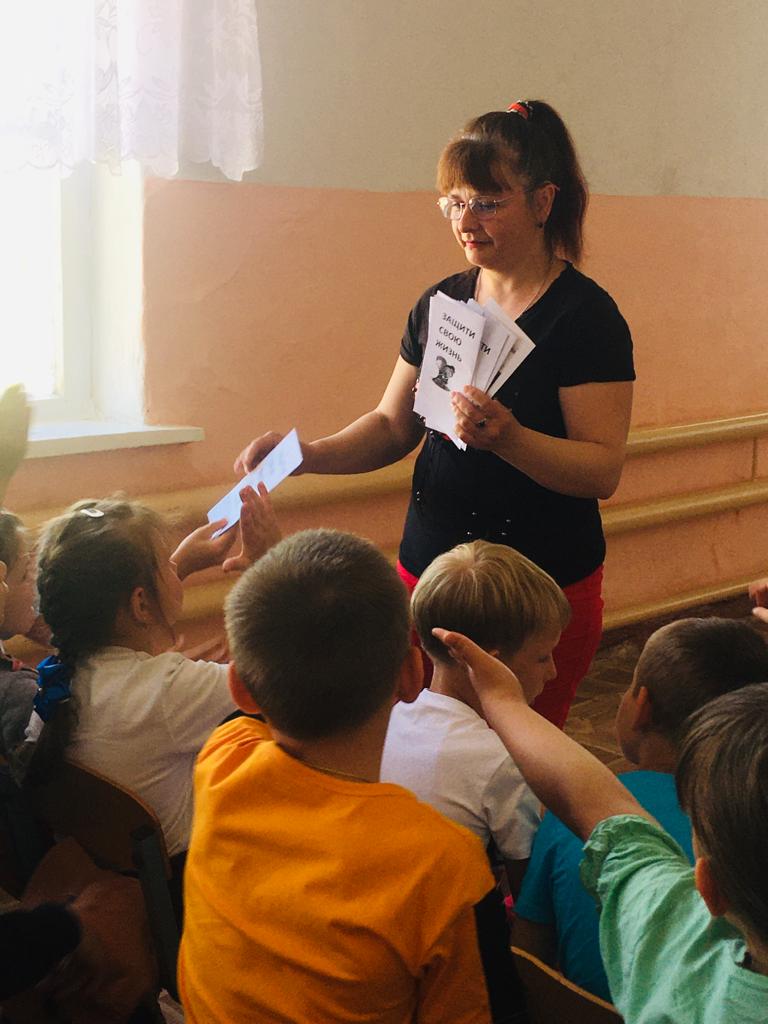 Просмотр презентации: «Умей сказать – нет!».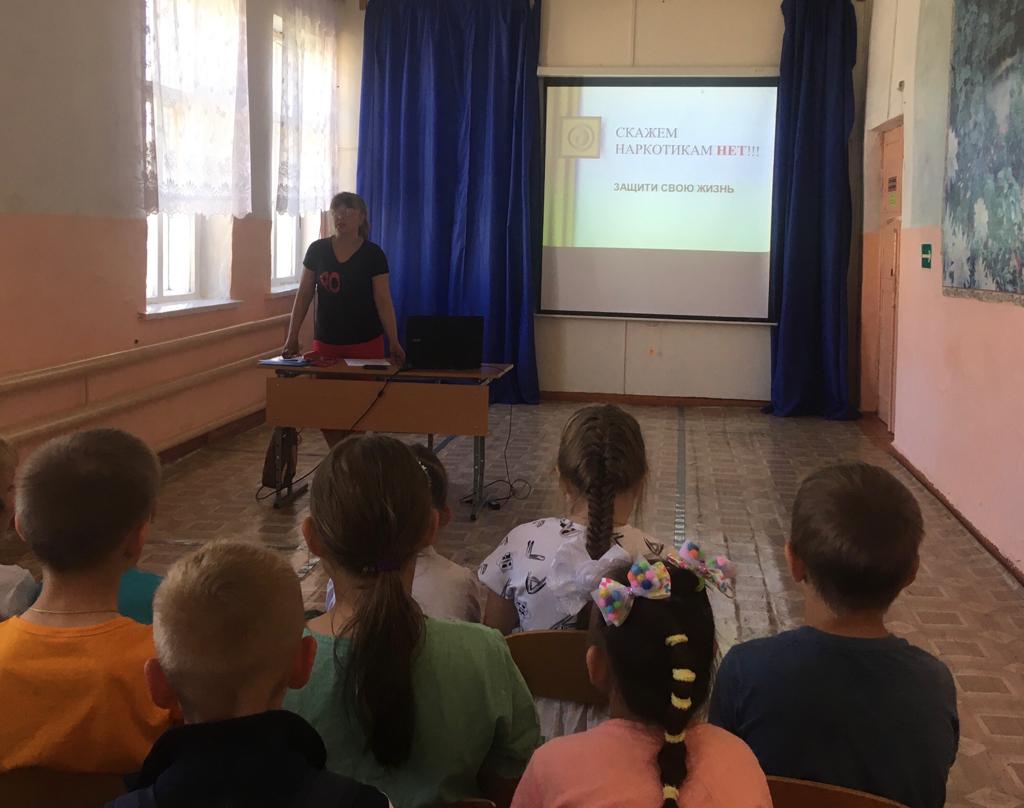 МКОУ «Пристенская СОШ» с 13.06.2022 г. по 18.06.2022 г. провела беседу «Пристрастия, уносящие жизнь».Цель беседы: расширить представление детей о вредных привычках их влиянии на здоровье, развитие личности и поведения человека.   В  ходе беседы обсуждалась тема о  пагубных, вредных привычках. Также присутствующие были проинформированы о последствиях употребления наркотиков.Во второй части беседы, поговорили об известных людях, спортсменах, ведущих здоровый образ жизни. Это было для того чтобы эти люди стали примером, стимулом для подрастающего поколения.   К  концу беседы участники владели информацией об ущербе, наносимом вредными  привычками, как отдельному человеку, так и обществу в целом:- убедились, что жизнь без вредных привычек предпочтительнее,- узнали, как можно отказаться от вредных привычек.- умели предложить возможные разумные альтернативы проведения свободного времени.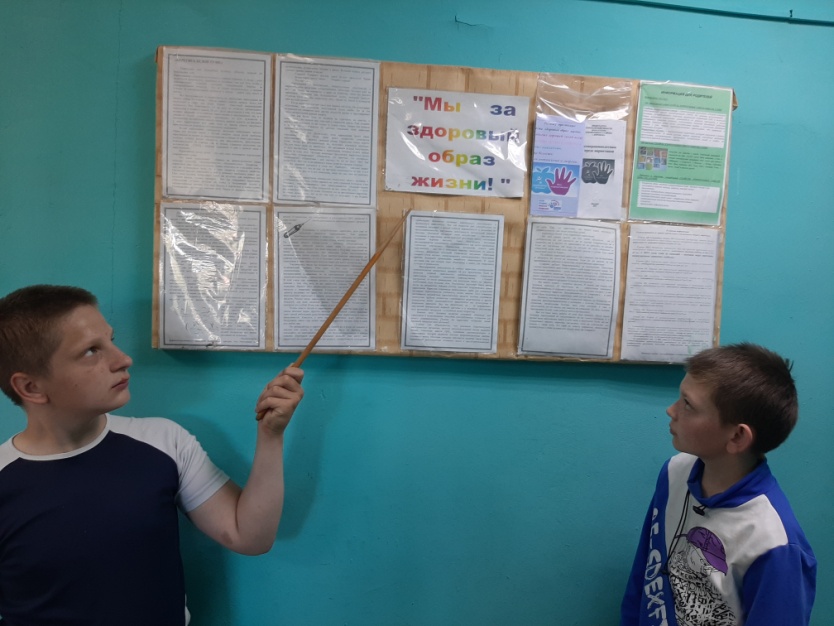 Акция «Скажем наркотикам НЕТ!Акция «Скажем наркотикам НЕТ! прошла с целью ознакомления учащихся и окружающих  о вреде наркомании, как с антисоциальным и вредным для здоровья явлением; было заострено  внимание на опасных последствиях первого употребления наркотических веществ. Час информации сопровождался презентацией о вреде  наркомании.Учитель рассказала подросткам  как нужно вести себя, чтобы не дать затянуть себя в наркотический омут. Между собой ребята подискутировали о том, для чего молодежь употребляет наркотики, к чему приводит прием наркотиков, как это избежать.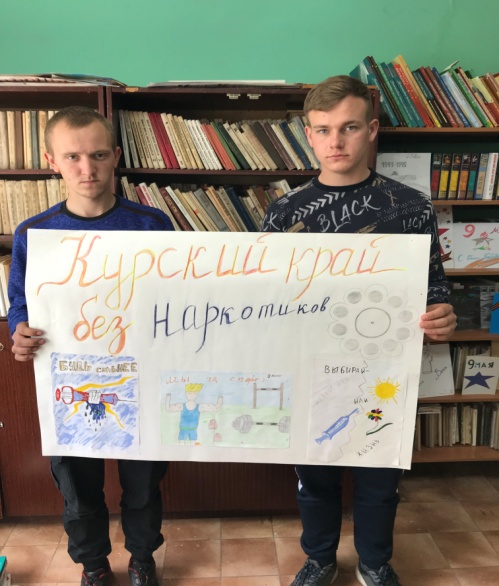 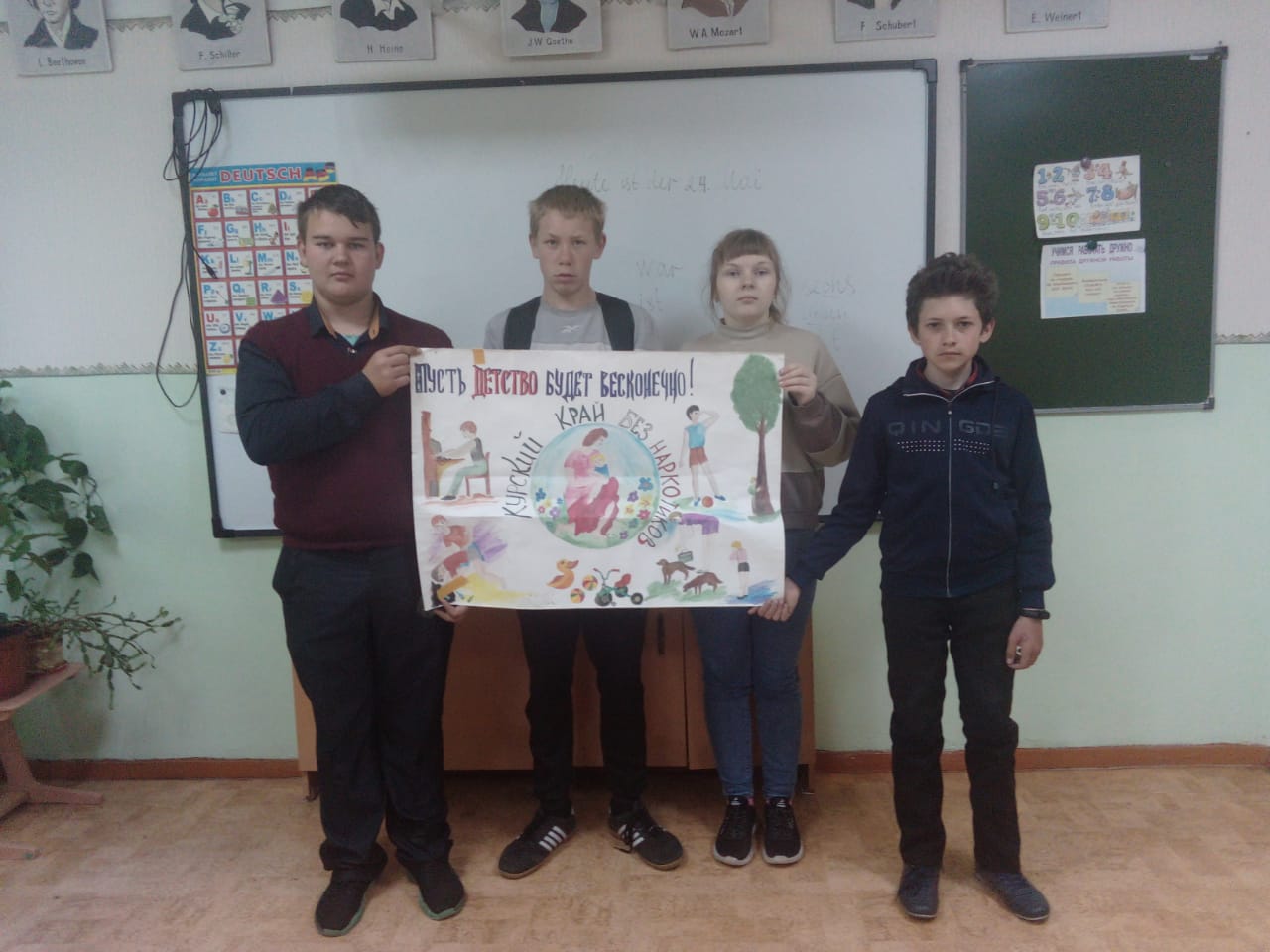 Распространение листовок «Скажи наркотикам твердое НЕТ!»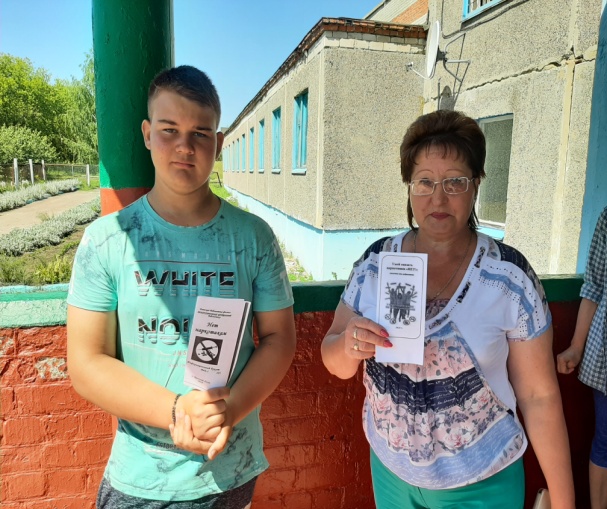 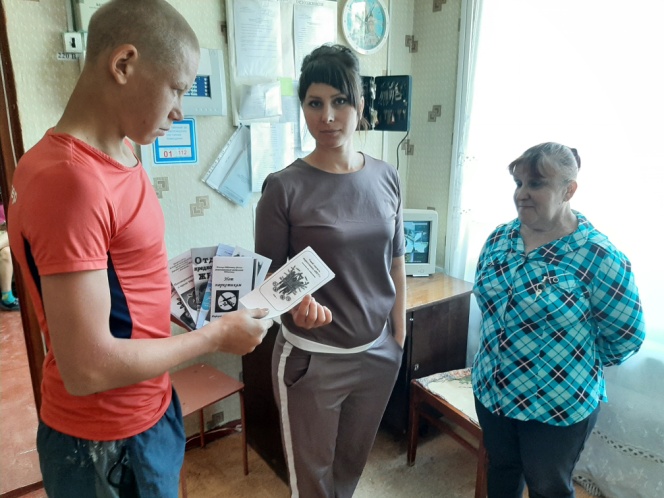 С 6 по 10 июня в начальных классах прошло внеклассное занятие«Быть здоровым – здорово!» Цель: способствовать воспитанию позитивного представления о здоровом образе жизни, интереса к различным видам спорта, о негативном влиянии вредных привычек на здоровье человека. Разговор шёл о правильном питании, режиме дня, о занятиях спортом, закаливании. Ребята посмотрели видео сюжеты со Смешариками «Азбука Здоровья».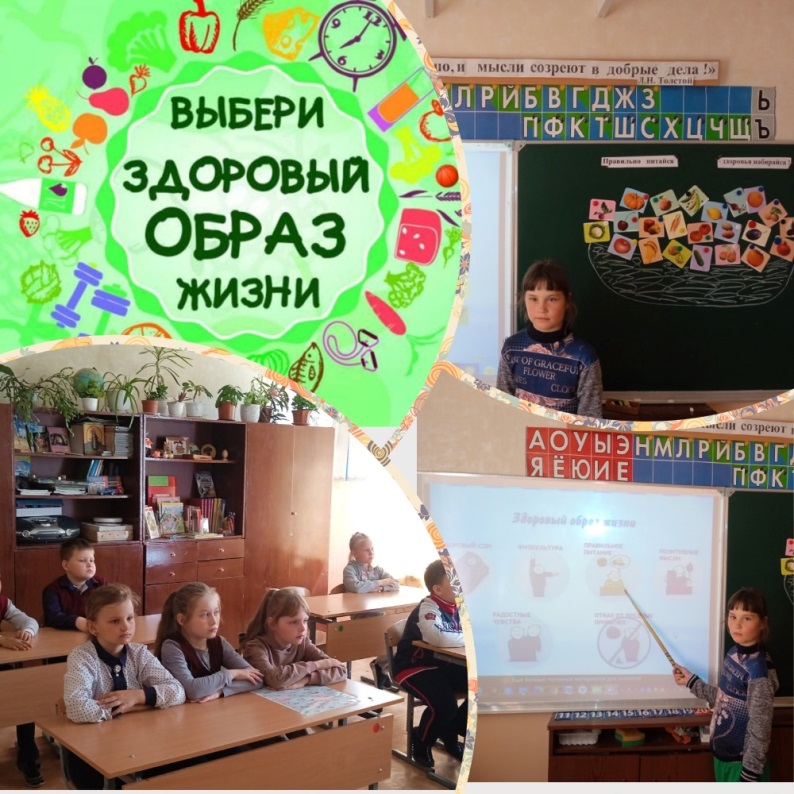 Во 2 классе прошло внеклассное мероприятие «Мы за ЗОЖ»Цель данного мероприятия:  Учить детей сохранять и укреплять своё здоровье.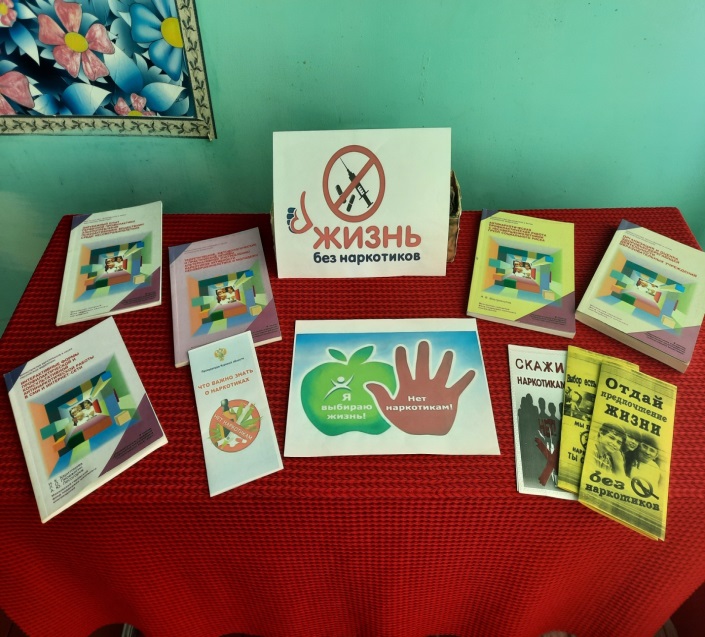 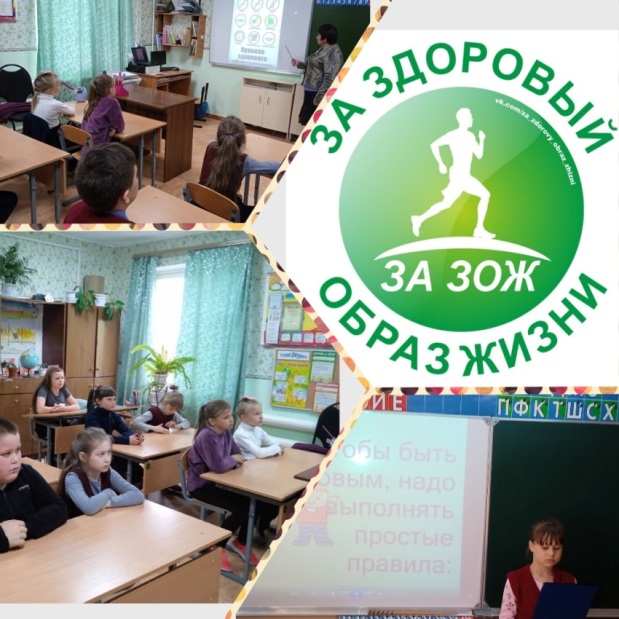 8 июня в МКОУ«Среднеольшанская СОШ» проведены мероприятия:Выставка книг антинаркотической направленности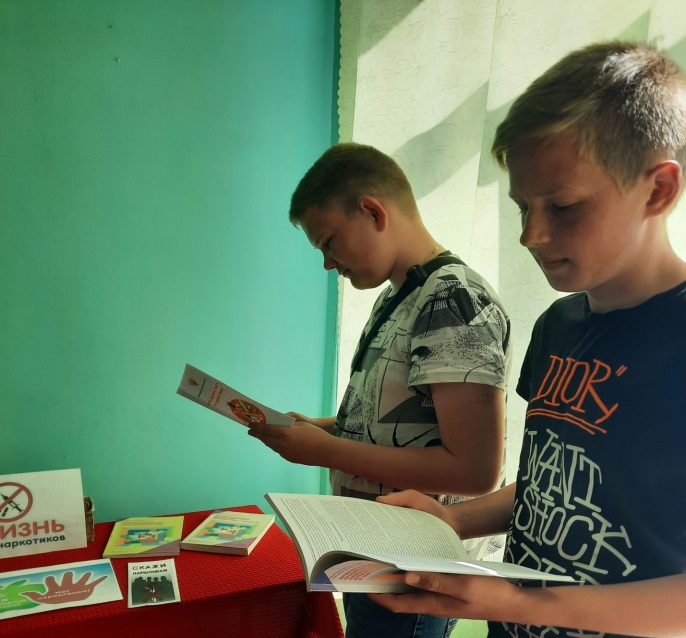 	Беседа  "Мы за здоровый образ жизни"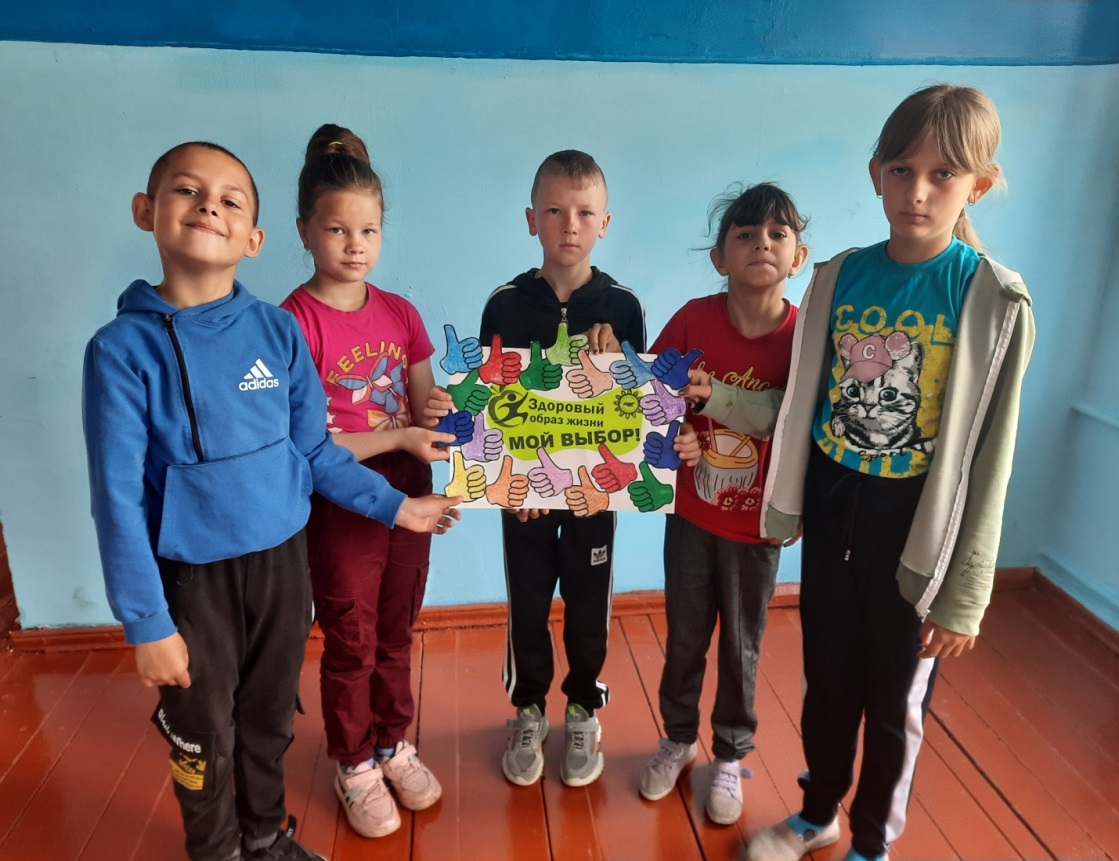 15 июня был проведён конкурс рисунков«Мы – за здоровое поколение»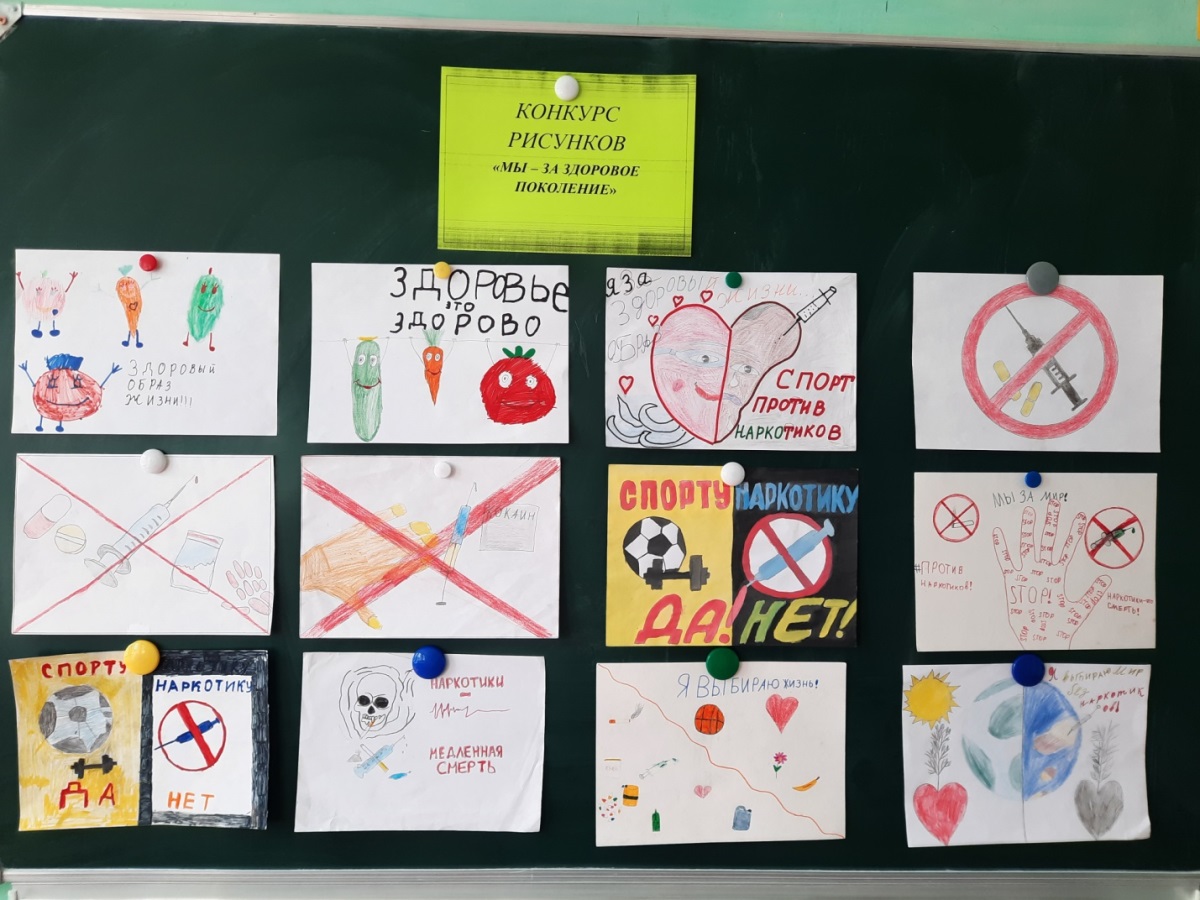 Участие в соревнованиях по настольному теннису в рамках акции «Курский край – без наркотиков!»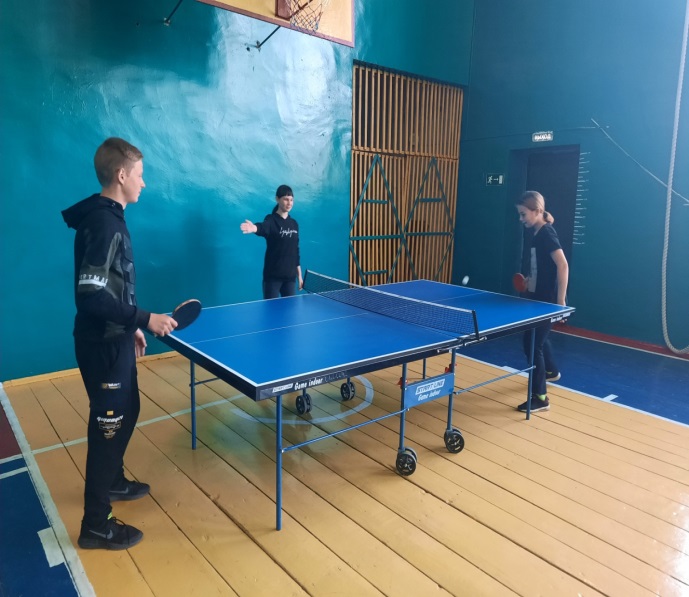 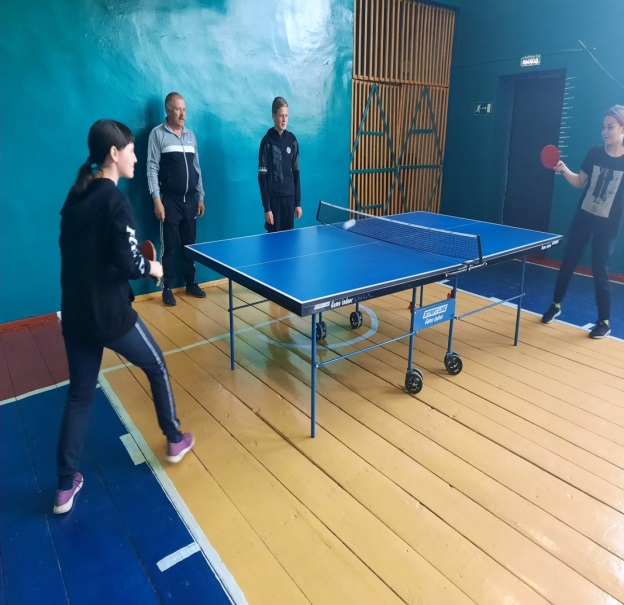 20 июня в МКОУ «Нагольненская ООШ» было проведено мероприятие  «Мы хотим расти здоровыми»Цель мероприятия:-рассказать, какой вред наносит употребление наркотиков человеку;-выяснить,  почему люди начинают принимать наркотики;- сформировать оптимальную схему поведения, предотвращающую наркотизацию.Мероприятие началось с беседы, в ходе которой было выявлено, от чего же зависит здоровье и что может повлиять на него.  Затем дети прочитали свои сочинения на тему «Мы выбираем здоровье».  В заключении мероприятия были проведены «Веселые старты».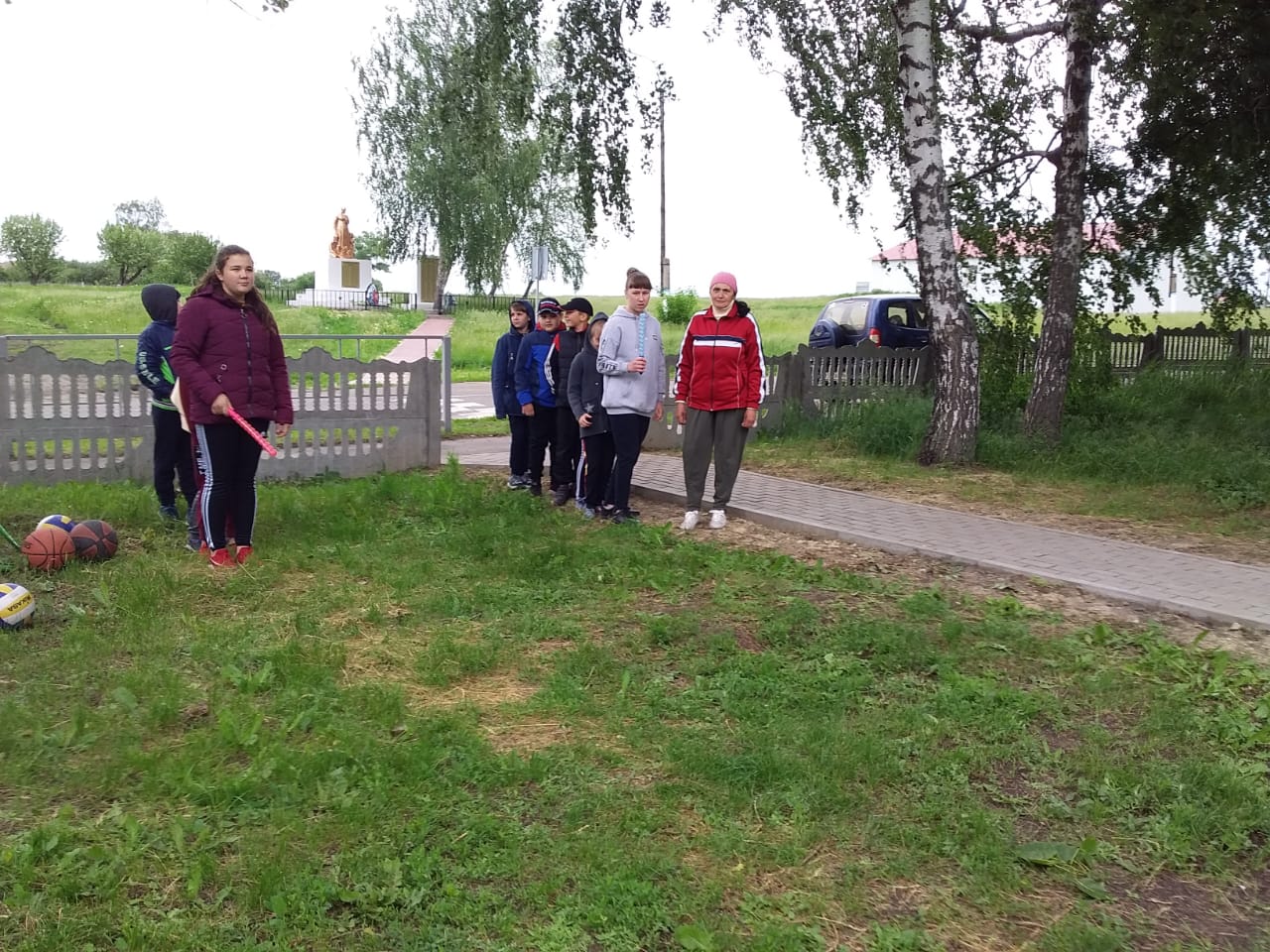 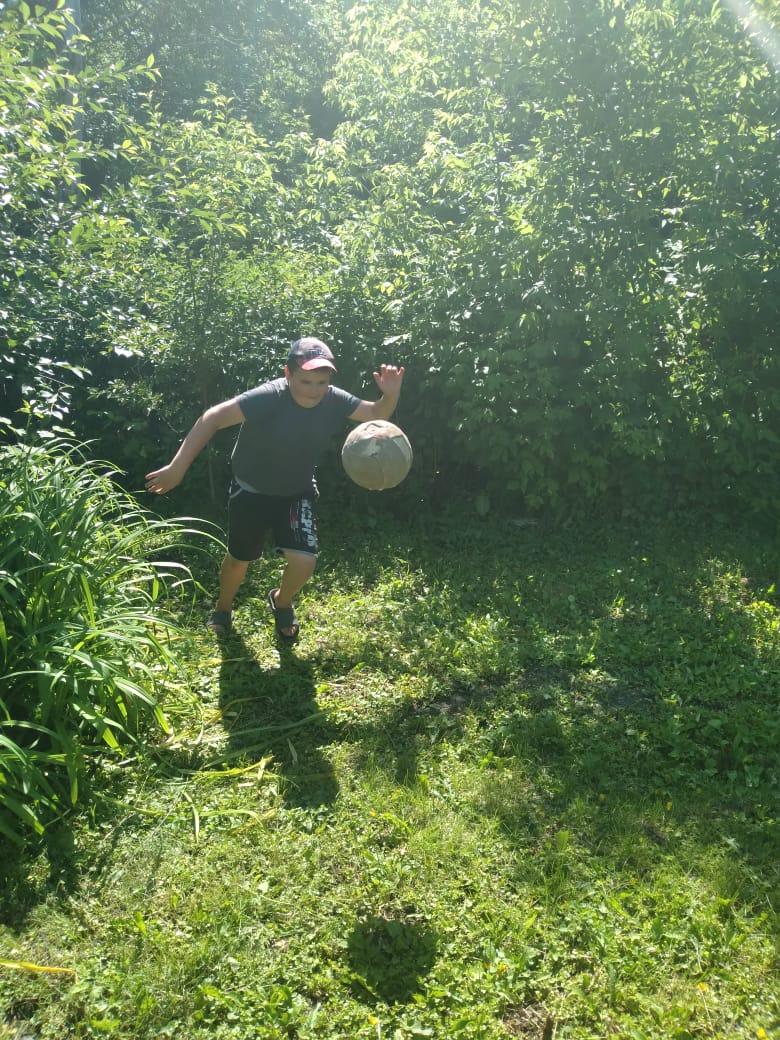 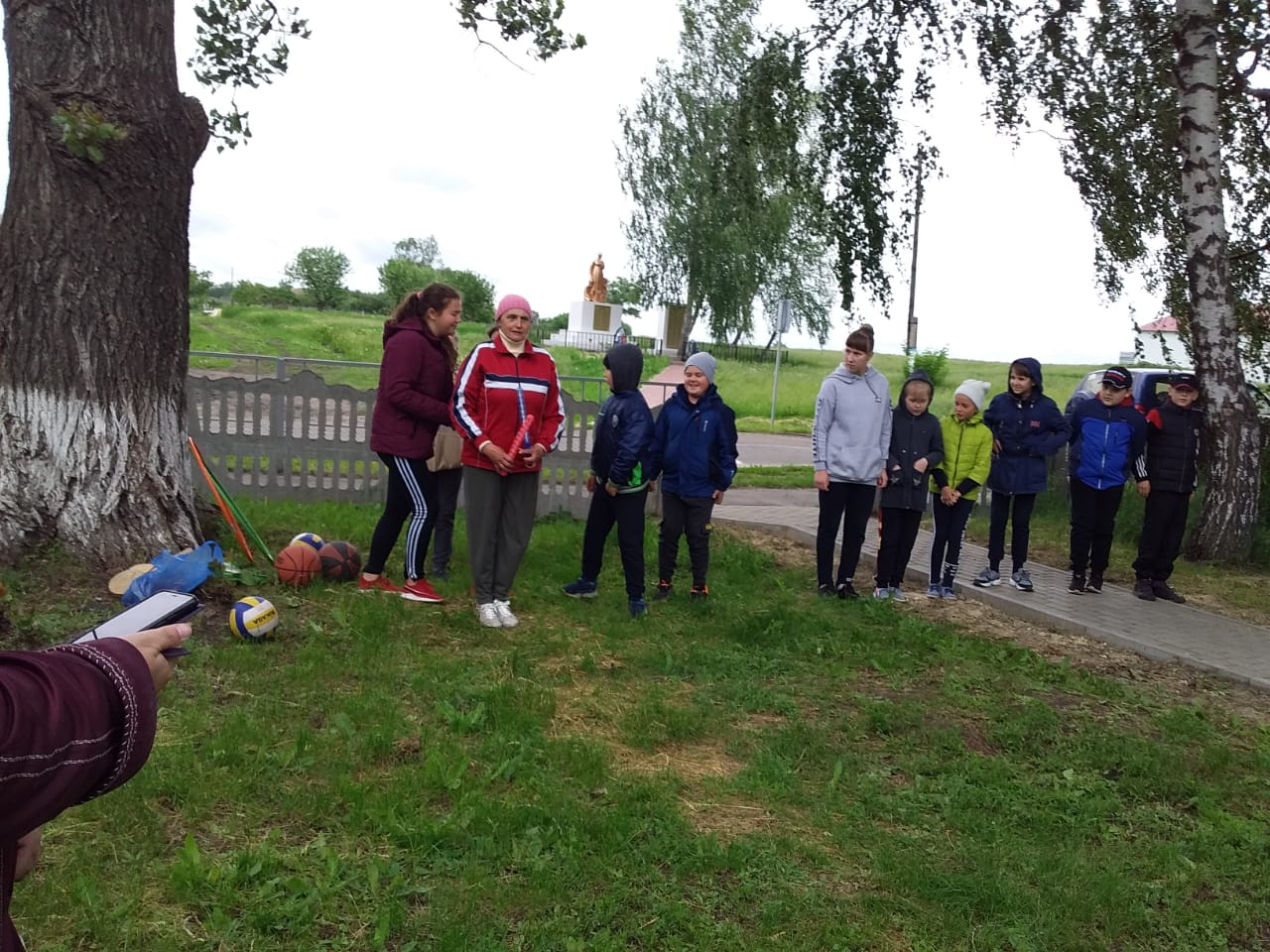 Главами муниципальных образований  Пристенского района также проводилась работа, направленная на профилактику негативных явлений среди населения: сходы граждан, рейды совместно с участковыми,  концерты с привлечением работников культуры и т.д.За время проведения антинаркотического месячника врачом –наркологом ОБУЗ «Пристенская ЦРБ» с профилактической целью было проведено 110 осмотров. Отделом «Отдел культуры и молодежной политики» также проводились мероприятия с целью пропаганды здорового образа жизни. Проведен конкурс рисунков «Курский край-без наркотиков!», совместно с МКУ «ФОК «Русич»  проведен целый ряд спортивных соревнований по волейболу «Спорт-залог здоровья!», футболу «В здоровом теле-здоровый дух», на базе ФОК «Русич» прошел чемпионат по мини-футболу, чемпионат по баскетболу среди женских команд.В газете «Районные известия», а также в социальной сети « Интернет»  освещались все мероприятия антинаркотического месячника. Комиссией по делам несовершеннолетних и защите их прав Администрации Пристенского района  совместно со специалистами ОКУ «Солнцевский центр соцпомощи семье и детям» по Пристенскому району, старшим инспектором ПДН ОМВД России по Пристенскому району на территории Пристенского района проводятся рейды в места возможного пребывания несовершеннолетних, с целью выявления несовершеннолетних, потребляющих наркотические средства или психотропные вещества. За отчетный период проведено 4 рейда в места вечернего отдыха молодежи.СВЕДЕНИЯ по количеству проведенных мероприятий и участников в рамках областного месячника антинаркотической направленности  и популяризации здорового образа жизни  «Курский край – без наркотиков!»,посвященного Международному дню борьбы с наркоманией и незаконным оборотом наркотиков (26 июня 2022 года) В ноябре 2022 года в рамках Акции «Твой выбор-твоя жизнь» проведена встреча обучающихся МКОУ «СОШ №2 пос.Пристень» с работниками отдела профилактики УКОН УМВД России по Курской области, врачом –наркологом ОБУЗ «Областная наркологическая больница».440 учащихся школ района приняли участие в проведении социально-психологического тестирования  обучающихся  7-11 классов  общеобразовательных организаций Курской области на предмет раннего выявления немедицинского потребления алкоголя, наркотических средств, психотропных веществ, курительных смесей, табака (сентябрь-октябрь 2022 г.). По результатам анкетирования классными руководителями,  зам. директором по ВР, педагогом-психологом, социальным педагогом проводился анализ данных и корректировка планов работы с классными коллективами, в том числе по повышению устойчивости личности подростков к негативному влиянию социального окружения.«Отделом культуры и молодежной политики» проводились профилактические антиалкогольные и антиникотиновые мероприятия: беседа ко Дню трезвости «Просто скажи Нет!» (Котовский ЦСДК), час здоровья «Курить – не значит быть взрослым» (Еринский СК), информационная программа «Мы не курим и вам не советуем» (Сазановский ЦСДК).На особый контроль, в рамках проведения совместной профилактической работы отделом культуры и молодёжной политики и управлением образования Администрации Пристенского района, поставлена работа по привлечению в организацию досуга детей, находящихся в трудной жизненной ситуации, в социально - опасном положении, стоящих на учете комиссии по делам несовершеннолетних и т.п.Одним  из приоритетных направлений деятельности отдела «Отдел культуры и молодежной политики» является организация отдыха и   оздоровления детей Пристенского района.С января 2022 года в Пристенском  районе началась оздоровительная кампания.  Было проведено 9 заседаний межведомственной комиссии. Поступило 208 заявлений на отдых и оздоровление в санаторные учреждения, загородные и профильные лагеря,  выдано194 путевок. Работа по организации оздоровления и отдыха детей осуществлялась по 5 направлениям:  санаторно-курортное оздоровление, оздоровление в загородных лагерях, отдых в профильных лагерях,	отдых в пришкольных лагерях дневного пребывания,  работа в лагере труда и отдыха. В детском оздоровительно-образовательном лагере  «Орленок » КРОО ОЦ «МОНОЛИТ» расположенного на территории Пристенского района было закуплено (по соглашению ) 50 путевок-отдохнуло 50 детей: ТЖС -17.На базе образовательных учреждений в  3 лагерях дневного пребывания, отдохнул 249 детей. Из них 106- ТЖС.На базе МКОУ «Бобрышевская СОШ работал лагерь труда и отдыха, который посещало 15 детей. В санаторных учреждениях Курской области по состоянию на 30.11.2022 оздоровлено  46 ребенка. Из них: 3 человек из многодетных семей,  10 человек из малообеспеченных семей,  2 человека находящихся по опекой и попечительством, также являются и малообеспеченными.  70детей Пристенского района были направлены в профильные лагеря Курской области. Из них из малообеспеченных семей 12 человек. В целях популяризации здорового образа жизни ежегодно проводятся «Дни здоровья» и спортивно-массовые мероприятия в рамках различных праздников: «День молодежи», «Русская зима», «День физкультурника» и дрВ 2022 году свою работу продолжил МКУ «ФОК «Русич», который в данный момент является основным местом проведения спортивных мероприятий. В нем проходят секции по дзюдо, футболу, баскетболу, легкой атлетике, настольному теннису, фитнесу, также имеется два тренажерных зала. Группы людей занимающихся фитнесом и секциях разделены по возрасту и уровню подготовки. Занятия в группах проходят каждый день бесплатно.В 2022 году продолжил функционировать бассейн, в котором проводят занятия педагоги МБОУ ДО «Детско-юношеской спортивной школы», так же проходят свободные  посещения бассейна  посетителями (в том числе и несовершеннолетними). 36 специалистов работают в области физической культуры и спорта. На территории района находится 53 спортивных сооружения (11 из них – спортивные залы).В Пристенском районе долгое время успешно ведет свою деятельность МКОУ ДО «ДЮСШ» Пристенского района Курской области, в которой функционируют группы разных годов обучения на следующих отделениях: дзюдо, легкая атлетика, футбол, настольный теннис, баскетбол, волейбол, плавание. МКОУ ДО «ДЮСШ» Пристенского района Курской области, в которой в 2021 году функционировало 21 группа разных годов обучения на следующих отделениях: футбол, волейбол, баскетбол, настольный теннис, дзюдо, легкая атлетика. Всего в спортивной школе (по состоянию на 01.09.2022 года) обучается 250 детей. В спортивной школе по состоянию на 01.09.2022 года работает 11 преподавателей.  Обучающиеся МКОУ ДО «ДЮСШ» Пристенского района приняли участие во всех видах областной спартакиады обучающихся Курской области и в итоге заняли 3 общекомандное место. Особое внимание уделяется работе по привлечению в секции и кружки детей из семей группы риска, находящихся  в трудной жизненной ситуации. Для таких обучающихся созданы все условия для их адаптации в обществе, для развития коммуникации ,для профилактики правонарушений и пропаганды здорового образа жизни.В 2022 году продолжил свою работу районный центр тестирования ВФСК «ГТО». Более 50 человек участников получили знаки отличия ВФСК «ГТО» различных степеней. Были проведены Летний и зимний фестиваль ВФСК «ГТО».Спортсмены Пристенского района принимали активные участия на областных и местных первенствах Пристенского района ( футбол, баскетбол). Так же спортсмены района принимали участие и в массовых соревнованиях Курской области: «Кросс Нации»,  в патриотической акции «75 тысяч шагов к Победе», «ЗаБег.РФ», «Оранжевый мяч», «Движение вверх».Оценка эффективности реализации программы:ЭРгп =0,5х1+05х 1х=1Значение показателя составило 1, следовательно, эффективность реализации муниципальной программы Пристенского района Курской области «Укрепление общественного здоровья населения в Пристенском районе Курской области на 2021-2024 годы» признается высокой. Цели и задачи, поставленные в муниципальной программе, выполнены в полном объеме.Предложение: продолжить реализацию мероприятий муниципальной программы «Укрепление общественного здоровья населения в Пристенском районе Курской области на 2021-2024 годы» в  2023 году.Мероприятия и участникиМероприятия и участникиМероприятия и участникиС 26 мая по10 июня 2022 года (Количество)С 11 по 26 июня 2022 года(Количество)По итогам акции (за весь период)(Количество)Проведено мероприятий всего:Проведено мероприятий всего:Проведено мероприятий всего:245074АкцииАкцииАкции246Лекции, беседыЛекции, беседыЛекции, беседы71219Мероприятия, связанные с вовлечением в занятия физической культурой и спортомМероприятия, связанные с вовлечением в занятия физической культурой и спортомМероприятия, связанные с вовлечением в занятия физической культурой и спортом3811СеминарыСеминарыСеминары11КонференцииКонференцииКонференции00Рабочие встречи, координационные совещанияРабочие встречи, координационные совещанияРабочие встречи, координационные совещания224РейдыРейдыРейды-44Другие мероприятия (перечислить):-антинаркотическое мероприятие-познавательные программы-оформление стенда-час здоровья-выставка рисунков-просмотр презентации-устный журнал-тематическая программа-профилактический час-дискуссияДругие мероприятия (перечислить):-антинаркотическое мероприятие-познавательные программы-оформление стенда-час здоровья-выставка рисунков-просмотр презентации-устный журнал-тематическая программа-профилактический час-дискуссияДругие мероприятия (перечислить):-антинаркотическое мероприятие-познавательные программы-оформление стенда-час здоровья-выставка рисунков-просмотр презентации-устный журнал-тематическая программа-профилактический час-дискуссия111111111122433--3113354411411Охвачено профилактической работой (человек) всего:Охвачено профилактической работой (человек) всего:Охвачено профилактической работой (человек) всего:5726301202из них:подростки (до 18 лет)подростки (до 18 лет)311290601из них:молодежь (от 18 до 30 лет)молодежь (от 18 до 30 лет)180215395Количество несовершеннолетних, поставленных на учет в КДН и ЗП в связи с незаконным потребление НС и ПВКоличество несовершеннолетних, поставленных на учет в КДН и ЗП в связи с незаконным потребление НС и ПВКоличество несовершеннолетних, поставленных на учет в КДН и ЗП в связи с незаконным потребление НС и ПВ000Количество информаций, размещенных в СМИ области, всего:Количество информаций, размещенных в СМИ области, всего:Количество информаций, размещенных в СМИ области, всего:549из них:из них:количество публикаций в печатных изданиях213из них:из них:количество выступлений на телевидении и радио000из них:из них:количество информаций на Интернет-сайтах336Количество лиц, принявших участие в мероприятиях (месячнике), оказавших содействие при его проведении, всего: Количество лиц, принявших участие в мероприятиях (месячнике), оказавших содействие при его проведении, всего: Количество лиц, принявших участие в мероприятиях (месячнике), оказавших содействие при его проведении, всего: 182240из них:из них:сотрудники территориальных органов федеральных органов исполнительной власти---из них:из них:представители органов исполнительной власти123из них:из них:представители органов местного самоуправления111122из них:из них:представители общественных объединений, иных негосударственных организаций4610из них:из них:представители СМИ235